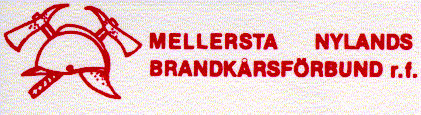 MÖTESKALLELSE 					27 februari 2020	Till våra medlemmarMedlemmarna kallas till förbundets ordinarie årsmöte fredagen 13.3.2020 klockan 19.00 hos Helsingfors FBK, Albertsgatan 29, 00180 Helsingfors.På mötesagendan (våra stadgar §11) har vi de stadgeenliga ärendena.Efter årsmötet har vi gemensam middag (ca. 19:45). Anmälningar personligen eller helst, då så är möjligt kårvis till Bebbe senast den 6 mars 2020. Epost: bernt.e.dahl@gmail.com eller gsm: 040-7702535. Kom även ihåg fullmakten till mötet.     		VÄLKOMMEN!		Styrelsen för Mellersta Nylands Brandkårsförbund rf